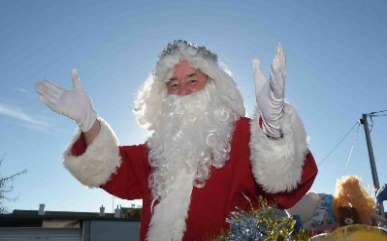 PARADE ENTRY FORM 2021     Saturday 11th DecemberNAME OF GROUP /CLUB OR INDIVIDUAL PERSON: ____________________________________________________________ 	___Contact Person: 	_______Phone/ Mobile: ___________________________________ 	_____Postal address:  	___Email: _____________________________________________________________NAME OF FLOAT/GROUP:  	___YOUR THEME: 	___PLEASE STIPULATE BROADCAST DETAILS FOR THE COMMENTAITORS:(e.g.: if you are a business or have been sponsored by a business etc.)                ENTRY CATEGORIESPLEASE INDICATE ONE OF THE FOLLOWING CATEGORIES TO DESCRIBE YOUR ENTRYWALKERS (PLEASE INDICATE HOW MANY WALKERS) ¨FLOATS:HORSE	¨	CAR ¨	TRACTOR ¨	MOTOR BIKE ¨REGISTRATION: 	MESUREMENT OF FLOAT:  	 ____________________________________________________________________________________________________________________________________________________________________   DO YOU HAVE LOUD MUSIC ¨	ARE YOU A BUSINESS  ¨ BUSINESS NAME:  			COMMUNITY GROUP: __________________________________________________________________________________             THIS INFORMATION WILL BE USED FOR HOW &WHERE WE PUT YOU IN THE PARADE,                                                   ALSO FOR THE JUDGING OF FLOATS.                  Prizes will be awarded for the best floats.Entry policies relating to public safety.No alcohol to be consumed on floats while in the Parade.Participants must comply with all instructions given to during the event by Parade Marshals; the course is one way only please follow directions.In the interest of safety, objects are not to be thrown by participants; however, you may issue such items outside your float by hand. Wrapped lollies only.NOTE: Please be at the starting position by 5.30 pm latestPlease report to a marshal upon arrival to obtain your confirmation ticket, Float number and starting position for a 6.00 pm start.Please co-operate and respect all volunteer Parade Marshal’s.I/We agree to comply with all policies relating to public safety as directed, and to comply with all instructions given to me/us during the event by Pageant Marshals.FULL NAME: ………………………………………………………….SIGN: …………………………………………………………………….DATE: ……………………………………………………………………                               PLEASE EMAIL OR FORWARD BACK TOe-mail: tbchristmasparade@gmail.comPO Box 278, Tailem Bend SA 5260 TB Christmas Parade Committee                                                                            Maxine: 0439 387 750 (Co-Ordinator)                                                                                                                                             Sandy Przibilla: 0419856744 (Secretary)